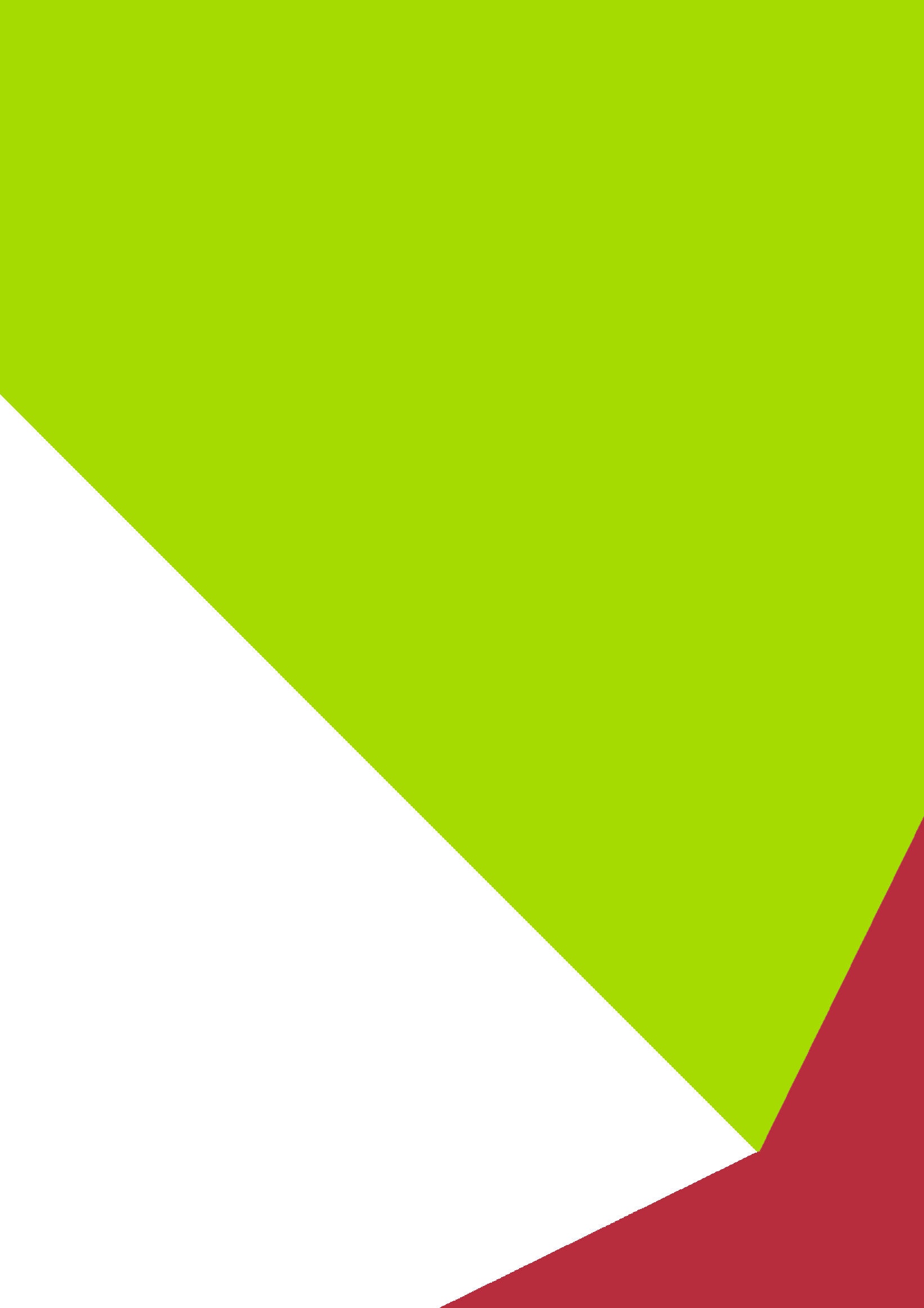 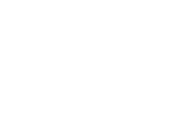 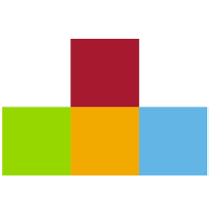 СТАНДАРТНАЯСПЕЦИФИКАЦИЯWORLDSKILLSУмение 37Декоративное СадоводствоWSC2017_ССWS37СПЕЦИФИКАЦИЯ СТАНДАРТОВ WORLDSKILLS (WSSS)ОБЩИЕ ЗАМЕЧАНИЯ ПО WSSSWSSS определяет знания, понимание и конкретные навыки, которые лежат в основе лучшей международной практики на практике в области технической и профессиональной деятельности. Он должен отражать общее глобальное понимание того, что ассоциированная рабочая роль (ы) или профессия (и) (ы) представляют для промышленности и бизнеса (www.worldskills.org/WSSS).Конкурс умений призван отражать международную передовую практику, как описано WSSS, и в той степени, в которой это возможно. Таким образом, стандартная спецификация является руководством к необходимой подготовке и подготовке к соревнованиям по искусству.В соревнованиях по искусству оценка знаний и понимания будет проводиться путем оценки эффективности. Не будет отдельных испытаний знаний и понимания.Спецификация стандартов разделена на отдельные разделы с заголовками и номерами ссылок.Каждому разделу присваивается процент от общего количества баллов, чтобы указать его относительную важность в Спецификации стандартов. Сумма всех процентных знаков равна 100.Схема маркировки и тестовый проект будут оценивать только те навыки, которые указаны в Спецификации стандартов. Они будут в полной мере отражать Спецификацию стандартов в рамках ограничений конкуренции навыков.Схема маркировки и тестовый проект будут отслеживать распределение меток в пределах Спецификации стандартов, насколько это практически возможно. Разрешается изменение в пять процентов при условии, что это не искажает весы, определенные Спецификацией стандартов.ТЕХНИЧЕСКИЕ ХАРАКТЕРИСТИКИ СТАНДАРТОВ WORLDSKILLSРАЗДЕЛРАЗДЕЛОТНОСИТЕЛЬНАЯ ВАЖНОСТЬ (%)1Организация работы и управление10Человек должен знать и понимать:⦁ Как сад должен быть спроектирован так, чтобы вписаться в его среду и может быть ограничен размером, построенной средой, положением, погодными условиями и физической средой⦁ Что сад использует живые материалы и является динамичной и меняющейся средой⦁ Местные правила планирования и строительства и то, как они относятся к ландшафтному садоводству и влияют на него⦁ Диапазон городской и сельской среды, где можно планировать и создавать сады и открытые пространства⦁ Вопросы устойчивости, связанные с ландшафтным садоводством, особенно связанные с поиском материалов и воздействием сада на окружающую среду и дикую природу⦁ Правовые требования и практика, касающиеся здоровья, безопасности и окружающей среды⦁ Важность устойчивости и переработки материалов⦁ Диапазон инструментов, используемых ландшафтным садовником, и их использование и обслуживание⦁ Диапазон материалов, используемых ландшафтным садовником⦁ важность работы в установленных бюджетах⦁ важность эффективной работы в составе команды⦁ Как интерпретировать сложные технические схемы и чертежи⦁ Математические расчеты и геометрия, поскольку они относятся к ландшафтному озеленению⦁ Размеры, высоты и пространственная осведомленностьФизическое лицо должно:⦁ Безопасно и правильно использовать соответствующие инструменты, такие как молоток, долото, настольная пила и ручные инструменты⦁ Обеспечить чистоту и безопасность сайта⦁ Организовать рабочие образцы, последовательности и логистику⦁ Учитывайте эргономику, здоровье и безопасность и личную защиту⦁ Применить рабочие процессы в целях укрепления здоровья и благополучия⦁ Интерпретировать сложные технические схемы и чертежи⦁ Исходные материалы, такие как камень, деревья, растения и другие природные материалы⦁ Эффективно работать как часть команды и с другими профессиями⦁ Предоставить проекты ландшафтного садоводства в согласованные сроки и бюджеты2Обслуживание клиентов и связь5Человек должен знать и понимать:⦁ Важность эффективных и позитивных отношений с клиентами⦁ важность хорошей командной работы и хороших рабочих отношений с другими профессиямиФизическое лицо должно:⦁ Следите за рекомендациями клиентов⦁ Предоставлять клиенту консультации и рекомендации по проектированию и созданию проекта и любые ограничения, такие как бюджеты, планирование и экологические проблемы⦁ Предоставлять рекомендации и рекомендации по текущему обслуживанию⦁ Решить проблемы⦁ Обеспечить отличное обслуживание клиентов3Дизайн сада и дизайн сада15Человек должен знать и понимать:⦁ Принципы хорошего дизайна сада⦁ Международные и культурные особенности садового дизайна⦁ Экологическое воздействие садов и открытых пространств в городских и городских районах и функциональных организмов, которые поддерживают жизнь в городе и улучшают качество жизни людей⦁ Использование садов медитативными и сенсорными пространствами⦁ Практика жесткого озеленения, сантехники, электромонтажа⦁ Различные виды спортивных поверхностей, их использование и установки⦁ Разнообразие открытых открытых пространств, требующих планирования, таких как детские площадки, спортивные площадки, загородные парки, городские парки и места отдыха⦁ Типы почвы и то, как они поддерживают растения, кустарники и деревья⦁ Факторы окружающей среды, влияющие на дизайн сада, такие как погода, ландшафт, направление и расположение⦁ Плановое использование и пользователи сада или открытого пространства и то, как это влияет на дизайн⦁ Современные тенденции в дизайне садаФизическое лицо должно:⦁ Создайте сад, чтобы выполнить краткое описание клиента⦁ Дизайн садов, которые отражают экологический характер и наилучшим образом использовать местность, местоположение, ожидаемые погодные условия, качество почвы и природную среду и т. Д.⦁ Дизайнерские сады и открытые пространства, которые отвечают потребностям планируемых пользователей4Форма и место камней, плиты и сборные блоки15Человек должен знать и понимать:⦁ Различные способы установки, требуемые для типа типа досягаемости, и способ, с помощью которого собирать куски лучше всего работают⦁ Доступен ассортимент камней, плиток, гранита и готовых блоков и их использование⦁ Диапазон и использование для цементов, клея и вспомогательных материалов⦁ Оборудование, используемое для расчета и измерения уровней, опор, углов и областей⦁ важность точности⦁ Принципы математики, которые должны применяться к проектированию и реализации сада⦁ Источники питания для твердых озелененных материаловФизическое лицо должно:⦁ Оценить стабильность грунта для обеспечения структурной стабильности готовой продукции⦁ Подготовьте поверхности для жестких сердечников и фундаментов, используя оборудование для земляных работ и экскавации, или используя ручные инструменты⦁ Рассчитать жесткие требования и внедрить их в запланированные области⦁ Установите агрегатные основания различных описаний для конструкций, включая базовые материалы в различных слоях и компактные, как предписано⦁ Утилизировать мусор и щебень на устойчивой основе, рециркулировать там, где это возможно, и надлежащим образом учитывать окружающую среду⦁ Прочитайте планы и измерения и измерьте масштаб по планам⦁ Чоп, форма и вырезанные натуральные или искусственные материалы требуемого размера и / или формы⦁ Поместите отдельные предметы и / или соберите несколько предметов, как указано, например, шаги, стены, прогулки, патио и пути⦁ Построить жесткое озеленение с использованием как сыпучих, так и подогнанных методологий⦁ Правильно использовать подходящие цементы, адгезивы и вспомогательные материалы надлежащим образом.⦁ Следуйте инструкциям для создания желаемого жесткого озеленения⦁ Переведите измерения в полном масштабе и отметьте на материалах для резки соответствующими маркировочными инструментами или на сайте для компоновки с строчными линиями⦁ Установите конструктивные элементы горизонтально или наклонно, как предписано, например, мощение, ступени, колоды, торф и «плоские» участки⦁ Установите структурные элементы вертикально (plumb), например, заборные стойки⦁ Создать поверхностный дренаж по склону и связанную с ним обработку сортов готовых поверхностей⦁ Защищать окружающую среду и другие живые существа⦁ Применить соответствующие логистические стратегии хранения, обработки, перемещения и безопасности материалов5Разрезать материалы и собрать вертикальные и горизонтальные конструкции, не выполненные из твердых озелененных материалов15Человек должен знать и понимать:⦁ Углы, квадратные разрезы, скос, митра и другие способы резания и соединения деревянных / деревянных элементов, как предписано в чертежах / спецификациях⦁ Оборудование, используемое для расчета и измерения уровней, опор, углов и областей⦁ важность точности⦁ Принципы математики, которые должны применяться к проектированию и реализации сада⦁ Типы древесины и их использование в садовых сооружениях⦁ Долгосрочное обслуживание древесины, используемой в садах⦁ Диапазон материалов, используемых в садовых сооружениях, включая металлические рамы, стекло и защитные поверхностиФизическое лицо должно:⦁ Прочитайте планы и измерения и измерьте масштаб по планам⦁ Переведите измерения в полном масштабе и отметьте на материалах для резки соответствующими маркировочными инструментами или на сайте для компоновки с строчными линиями⦁ Измерьте и аккуратно отрежьте куски древесины / дерева в соответствии с предписаниями⦁ Соберите деревянные / деревянные элементы с помощью крепежных элементов, таких как гвозди, винты, болты, лага, кронштейны и фитинги⦁ Отделка деревянных / деревянных сборок путем шлифования и / или сглаживания, окрашивания или других специальных обработок⦁ Установите конструктивные элементы горизонтально или наклонно, как предписано, например, мощение, ступени, колоды, торф и «плоские» участки⦁ Установите структурные элементы вертикально (plumb), например, заборные стойки⦁ Создать поверхностный дренаж по склону и связанную с ним обработку сортов готовых поверхностей⦁ Консультировать, устанавливать и устанавливать оборудование для наружного и садового инвентаря, такое как оборудование для игровых площадок, барбекю, садовая мебель, сараи, летние домики и т. Д.⦁ Установите ограждения, пограничные блоки и ворота⦁ Использовать лучшие материалы в наиболее подходящей среде с учетом конечного использования, условий окружающей среды и устойчивости6Субстрат, почва и мульча5Человек должен знать и понимать:⦁ Различные типы и структуры почвы и растущей среды⦁ Как оценивать и тестировать почвы для определения характеристик и использования⦁ Влияние различных типов почвы и растущих сред на посадки⦁ Диапазон почвенных добавок и их использование⦁ Влияние на окружающую среду от использования натуральных продуктов, таких как торф⦁ Качество среды обитания, учитывая почву как живые организмы⦁ Функция различных почвенных добавок, растущих сред, мульчей и компостовФизическое лицо должно:⦁ Установите почву и / или улучшители грунта для посадки в соответствии с предписаниями⦁ Установите органические и / или неорганические мульчирующие материалы для посадки или их целей⦁ Применять рекомендуемые применения для типов и добавок почв⦁ Правильно использовать почвенные добавки, растительные среды, мульчи и компосты⦁ Правильно подготовить почву для посадки всего комплекса растений и деревьев⦁ Подготовьте почвенную зону, дерните, укрепляйте ее и выровняйте, как предписано⦁ Подготовьте почву для посева газона⦁ Проверить почву для определения и оценки наилучшего использования7Посадка и уход за растениями и деревьями25Человек должен знать и понимать:⦁ Классификации и ботанические названия растений, кустарников, овощей, трав, фруктов и деревьев, а также то, как и когда они лучше всего используются⦁ Рост и развитие растений и влияние на дизайн сада и динамичную среду обитания⦁ Условия, которые подходят для различных растений, кустарников и деревьев⦁ Различные виды травы и материалов для газонов и их наилучшее использование⦁ Режим обслуживания различных растений, кустарников и деревьев⦁ Заболевания и вредители, вредные для растений, кустарников и деревьев⦁ Лечение вредителей и болезней⦁ Устойчивое, естественное лечение вредителей и болезней⦁ Безопасное обращение, использование и хранение химических веществ, используемых при ландшафтном садоводстве⦁ Экологические и устойчивые факторы, связанные с использованием химических веществФизическое лицо должно:⦁ Подготовьте растения и деревья к посадке, удалив упаковку и защитные покрытия и обеспечив хорошее состояние растения⦁ Подготовьте почву и зону посадки⦁ Обрабатывать и сажать деревья и / или кусты⦁ Обрабатывать и выращивать многолетники, однолетние и / или грунтовые покровные поверхности в подготовленных плановых кроватях⦁ Устанавливайте выбранные растения соответствующим образом разнесенным для учета роста и визуального воздействия сада⦁ Создайте и заложите область, которая будет выглядеть зрелой и естественной по окончании соревнований⦁ Обрабатывать и выращивать овощи и травы как для урожая, так и для украшения⦁ Поддерживать постоянный уход за растениями⦁ Установите дерн / торф или плиты с суставами в соответствии с предписаниями⦁ Завершить зону торфа путем прокатки или сплющивания для твердого контакта между массой корня и почвой и устранения ударов или пустот и мест, как предписано⦁ Посеять газон⦁ Обеспечить постоянный уход и уход за газоном или дерновым участком8Садовая техника (водопровод, электричество, дренаж и орошение)5Человек должен знать и понимать:⦁ Принципы водопровода и канализации в саду⦁ Принципы и типы ирригационных систем⦁ Сбор, хранение и использование дождевой воды⦁ Использование, монтаж и техническое обслуживание водяных балок, растворов для хранения воды и оросительных систем⦁ Принципы электромонтажа в саду⦁ Требования к здоровью и безопасности при использовании, монтаже и обслуживании электрических и водопроводных изделий и функций⦁ Законодательство, которое влияет на установку и использование электрических и водопроводных изделий и функцийФизическое лицо должно:⦁ Устанавливайте, подключайте и тестируйте проводку и компоненты низковольтной системы, как предписано для освещения, охлаждения, звука и тепла⦁ Установите дренажные конструкции, такие как сливные вводы, улавливающие ванны, подземные трубопроводы и / или резервуары для хранения, как предписано⦁ Установка систем сбора и подачи дождевой воды⦁ Устанавливать, подключать, тестировать и устранять неисправности компонентов системы оросительной системы в соответствии с предписаниями9Особенности воды5Человек должен знать и понимать:⦁ Знайте разнообразие прудов, водных объектов и фонтанов, используемых в ландшафтном садоводстве⦁ Как установить и поддерживать функции воды⦁ Процессы установки бассейнов и гидромассажных ванн⦁ Надлежащая посадка для прудов и водных объектов⦁ Постоянная очистка и обслуживание водных объектовФизическое лицо должно:⦁ Установите гибкие пруды и сборные пруды⦁ Растительные пруды и озера с водными растениями⦁ Установите все типы воды⦁ Установите бассейны и горячие ванны⦁ Установите и проверьте все связанные насосы, водопровод, системы очистки и электрическиеОбеспечить постоянный уход и техническое обслуживание водных объектов и водоемовВсего100